Contract Administration System – Standard Forms
[Contract Name] – [Contract Number]CAF001M: Administrator’s Surveillance PlanJanuary 2023Document control sheetContact for enquiries and proposed changesIf you have any questions regarding this document or if you have a suggestion for improvements, please contact:Contact Officer	Ananda PathiranaTitle			Principal EngineerPhone			3066 8598Version historyDocument sign offThe following officers have approved this document.The following officer has endorsed this document.ContentsDocument control sheet	i1	Introduction	12	Purpose	13	Scope	14	General	15	Definitions	16	References	27	Contract details	28	Stakeholders	28.1	List of stakeholders	29	Risk analysis	310	Surveillance requirements	311	Surveillance resource requirements	311.1	Administrator's site surveillance team	311.2	Specialist and other support staff	411.3	Delegation of responsibilities	411.4	Contact Lists	412	Implementation of the Surveillance Plan	412.1	Surveillance	512.1.1	Registers and issue management	512.1.2	Review and applicability	512.2	Systems audits	512.2.1	Internal audits	512.2.2	Administrator's audits	612.3	Product audit	612.3.1	Audit – product quality	612.3.2	Monitoring activity – product and material quality	612.3.3	Audit – material quality	612.4	Process audits	712.5	Communication management	712.5.1	External communication	712.5.2	Internal communication	712.5.3	Conferences	712.5.4	Records management	812.6	Principal Supplied Materials and Works management	812.7	Monitoring and review	813	Surveillance performance measurement	8Appendix A – Contract details	9Appendix B – List of stakeholders	10Appendix C – Surveillance risk register	11Appendix D – Responsibility matrix	12Appendix E – Administrator’s Site Surveillance Team	15Appendix F – Surveillance Schedule	16Appendix G – Administrator's Surveillance Program	18Appendix H – Specialists and Support Staff	19Appendix I – Delegation of Responsibilities from the Administrator	20Appendix J – Duty Statement for the Site Engineer	21Appendix K – Duty Statement for the Inspector / Surveillance Officer	22Appendix L – Contact List	23Appendix M – Registers and Issue Management	24Appendix N – Audit Program	25Appendix O – Product Audit Program	26Appendix P – Product and Material Monitoring Program	27Appendix Q – Material Quality Audit Program	28Appendix R – Process Audit Program	29Appendix S – External Communications Plan	30Appendix T – Internal Communications Plan	31Appendix U – Key Result Areas and Key Performance Indicators	32IntroductionThis is the surveillance plan for the Administrator's surveillance team. It: sets out the relevant information for the provision of surveillance of the Contract reflects the risks associated with the Contract in respect to providing surveillance to the standard required to allow certification of the Works by the Administrator, and reflects the Contractor's construction program. PurposeThis document details the surveillance required under the Contract to allow certification of the Works by the Administrator, focusing on risk-based analysis.ScopeThe scope is defined by the Contract Administration System (CAS) procedure Development of the Administrator’s Surveillance Plan (CAP002M) which is applicable to the Contract.GeneralThe Administrator’s Surveillance Plan will be reviewed and/or amended as needed from the Administrator’s internal Pre-start Conference until the Final Certificate is issued and takes into account the changing risk profile as the Works proceed.This document must address all mandatory requirements outlined in the Contract and CAS Manual.DefinitionsA generic list of terms, abbreviations and acronyms follows. Add, amend or delete to suit project requirements and to match the subsequent text.Table 5 – Terms and meaningReferencesThe following references were used to prepare this surveillance plan:Development of the Administrator’s Surveillance Plan (CAP002M) procedureTraffic Management for Construction and Maintenance Work Code of Practice 2008 (including referenced legislation)Project Risk Management Practice Guide.Contract detailsThe Contract details including the ‘in scope’ and ‘out-of-scope’ Works are attached in Appendix A.Stakeholders List of stakeholdersStakeholders who may affect or be affected by the construction activities and their interests are listed in Appendix B, List of Stakeholders.Risk analysisThe Surveillance Risk Register is attached as Appendix C, Surveillance Risk Register.Surveillance requirementsThe Contract surveillance Responsibility Matrix is attached as Appendix D Responsibility Matrix together with the required qualification or accreditation as specified in various Acts and Regulations.Surveillance resource requirementsAdministrator's site surveillance teamThe organisational structure of the Administrator's site surveillance team including specialist advisors and support staff is shown in Appendix E Administrator’s Site Surveillance Team.Where legislation or regulations require site staff to have required qualifications or be accredited by legislation or regulations, those requirements are noted in the organisational chart.Appendix F Surveillance Schedule details the surveillance requirements for critical work activities required to be the subject of more detailed surveillance. This includes Administrator's resources, frequency of surveillance, duration and anticipated start and finish time for those work activities.Appendix G Administrator's Surveillance Program is a Gantt chart for the Administrator's site-based staff detailed against surveillance activities connected with the Contractor's Program of Works and the Lot Register. It includes the specialist advisors and support staff as required.Specialist and other support staffFor details of specialist and other support staff, refer to Appendix H Specialist and Support Staff.Delegation of responsibilitiesStandard letter (CAL001M) (Appendix I Delegation of Responsibility from the Administrator) lists those powers and duties from the Administrator to the Administrator's Representative.Standard letters (CAL001M and CAL022M) list the duties and responsibilities for the Administrator’s Representative (Appendix J Duty Statement for the Site Engineer) and the Inspector / Surveillance Officer (Appendix K Duty Statement for the Inspector / Surveillance Officer).The Contractor will be advised of these delegations of responsibilities.Contact ListsThe Contact List for all Contract surveillance and Contract support staff is shown in Appendix L Contact List. Implementation of the Surveillance PlanSurveillanceRegisters and issue management The Registers to be used in the Contract and the means of management of each Register is included in Appendix M Registers and Issue Management.Review and applicabilitySystems audits Internal auditsAdministrator's auditsThe Administrator's overall Audit Program is attached as Appendix N Audit Program.Product auditAudit – product qualityMonitoring activity – product and material qualityAudit – material qualityProcess audits Communication managementExternal communicationAppendix S External Communication Plan is attached.Internal communicationAppendix T Internal Communications Plan is attached.ConferencesRecords managementPrincipal Supplied Materials and Works managementMonitoring and reviewSurveillance performance measurementA tabulation of the KRAs and KPIs for the Contract are detailed in Appendix U Key Result Areas and Key Performance Indicators.Appendix A – Contract detailsProject Number:	Local Authority:	Road:			Location:		Scope of Work:	The existing carriageway is to be widened, with provision of noise barriers, fencing, and upgrading of drainage and traffic structures within the site. The scope includes:asphalt overlay of the existing carriageway fromCh3308 to Ch4500 (approx.)Ch5120 (approx.) to Ch5650 (approx.)Ch6300 (approx.) to Ch10500 (approx.)full reconstruction of the existing carriageway including lowering of the grade line fromCh4500 to Ch5120 (approx.) (Sample Road)Ch5650 (approx.) to Ch6300 (Example Avenue)minor widening into the medianinstallation of detention ponds and gross pollutant trapsupgrade of electrical installations.Contractor:Name:Address:Date of the Letter of Acceptance:Schedule Date for Practical Completion:Original Date for Practical Completion:Contract Sum:						$___________Out of Scope:For example: bus stops, rest area facilities, downstream drainage, replace / upgrade or refurbish electrical facilities (emergency phones, solar panels, signal controllers, and so on). Appendix B – List of stakeholdersChamber of CommerceDepartment of Transport and Main RoadsDepartment of Environment and Resource ManagementEmergency services (fire and rescue service, police, ambulance, and so on)Environmental groupsHospitalsIndustriesLocal government representativesMedia (newspaper, radio and television)MinistersPrincipal, Administrator and ContractorPrivate sector businessesQuarriesSchoolsShires / CouncilsTransport organisations (trucking, rail, buses, taxis, and so on)Appendix C – Surveillance risk registerAppendix D – Responsibility matrix (actual requirements will vary from Contract to Contract)*PD (in most circumstances, this is completed by Prequalification and Contracts Unit) must have appropriate financial delegation.Appendix E – Administrator’s Site Surveillance TeamAppendix F – Surveillance Schedule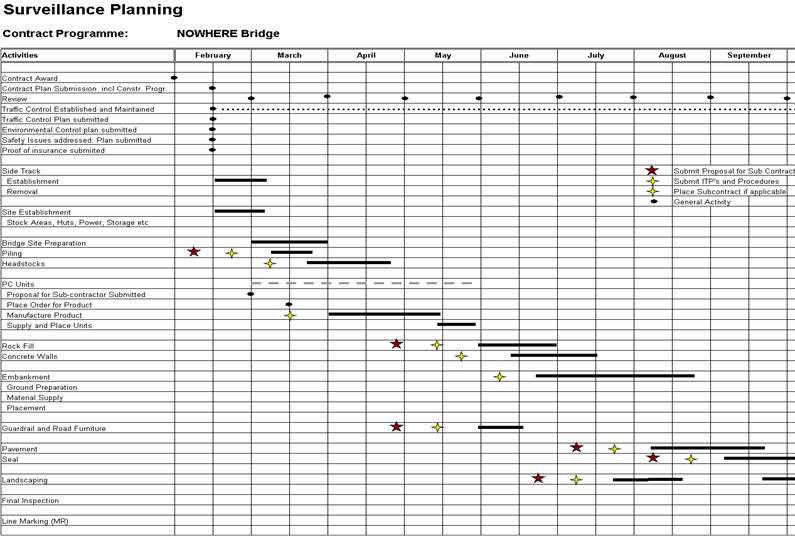 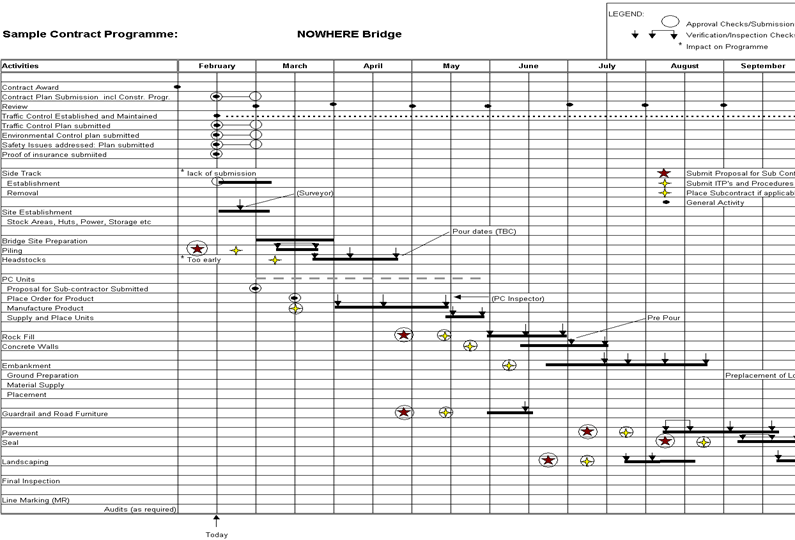 Appendix G – Administrator's Surveillance ProgramAppendix H – Specialists and Support StaffAppendix I – Delegation of Responsibilities from the AdministratorAppendix J – Duty Statement for the Site EngineerAppendix K – Duty Statement for the Inspector / Surveillance OfficerAppendix L – Contact ListAppendix M – Registers and Issue ManagementAppendix N – Audit ProgramAppendix O – Product Audit ProgramAppendix P – Product and Material Monitoring ProgramAppendix Q – Material Quality Audit ProgramAppendix R – Process Audit ProgramAppendix S – External Communications PlanAppendix T – Internal Communications PlanAppendix U – Key Result Areas and Key Performance IndicatorsVersion no.DateChanged byNature of amendmentCustomerCustomerCustomerCustomerNamePositionSignatureDateSponsorSponsorSponsorSponsorNamePositionSignatureDateNamePositionSignatureDateTermsMeaningCARCorrective Action ReportCASContract Administration System CPContract Plan (by Contractor)DMSDocument Management System (records and archiving)EMPEnvironmental Management Plan (by Contractor)GCoCGeneral Conditions of ContractKPIKey Performance IndicatorKRAKey Result AreaMUTCDManual of Uniform Traffic Control DevicesNCRNon-Conformance ReportQAQuality Assurance TICTransport Infrastructure ContractRFIRequest for Information (by Contractor)RoadTekCommercial Operations Unit of the Department of Transport and Main RoadsTCPTraffic Control Plan (by Contractor)TMPTraffic Management Plan (by Contractor)WBSWork Breakdown Structure  WHSWorkplace, Health and Safety – can refer to Workplace Health and Safety Queensland, or the Transport and Main Roads WHS Branch depending on the contextRefer to CAS procedure Development of the Administrator's Surveillance Plan (CAP002M) to include details.Insert a description of the Works as outlined in the Contract.Insert the Contractor's name and address; Date of Letter of Acceptance; Construction Period; Date for Practical Completion; and the Contract Sum.The scope of Works needs to be defined to specify the extent of the main features of the Contract. This information will correspond to that used in the Pre-construction phase documentation of the Contract.Out-of-scope Works need to be identified, as these Works may be delivered by the Principal but not form part of the Contract. This information may also be included in the pre-construction documentation.Any information requiring attention which has been identified by the Project Manager or Contractor.Assumptions that require clarification.Where applicable, reference should be made to the Principal, Contractor, Administrator, and community stakeholders listed in various documents generated during the pre-construction process. These may include but are not limited to adjacent land owners; environmental groups; emergency services; cultural heritage groups; community services clubs; local newspapers, radio and television organisations; private sector businesses; industries and Chambers of Commerce; and public transport service providers, such as bus, truck, taxi and school transport companies.This is the first step in writing the Administrator’s Surveillance Plan and a full understanding of Development of the Administrator’s Surveillance Plan (CAP002M) will assist.Complete a risk analysis of the various Contract requirements and quality processes.Reference should be made to the following:Risk Register in OnQ project managementProject Risk Management Practice Guide on the departmental intranetRisk Management process on the departmental intranetThe risk analysis assessment from the pre-construction process.Also take into account the Contractor's Contract Plan, particularly the Safety and Traffic Management Plans, details of proposed Subcontractors, the Program of Works and the Lot Register (when available). The last two are essential for the assessed demand for surveillance staff throughout the life of the Contract.Summarise the findings into the Surveillance Risk Register template (Appendix C, Surveillance Risk Register).Note that risk will change during the Construction phase and monitoring / reviewing the ongoing risk may result in changes to the Administrator’s Surveillance Plan, which is described under Monitoring and Review. Refer to Section 3.5 of the Project Risk Management Practice Guide.Emphasis needs to be given to communication and consultation activities to minimise the risk of having different perceptions and misinterpretations and avoid disputes at various stages of the Contract (refer Section 3.6 of the Project Risk Management Practice Guide).Refer to CAS procedure Development of the Administrator’s Surveillance Plan (CAP002M) and include Contract specific details. Comment on general field, testing, survey and specialist surveillance.Particular attention is required for areas known to be of high risk: traffic control operations, high risk activities requiring work method statements (work at height, confined spaces, work over and under water, electrical works for traffic signals and so on) and potential fraudulent testing practices.Work backed by legislation has legal and professional indemnity repercussions (including such Acts as related to WHS, electrical safety, environment and cultural heritage).Develop Appendix D Responsibility Matrix to establish the human resources required for the specific type of surveillance, ensuring offsite work is included. In developing Appendix D Responsibility Matrix, the requirements of those providing engineering services as Registered Professional Engineers of Queensland (RPEQ) need to be taken into account.From Appendix D Responsibility Matrix and by reference to the Contractor's Contract Plan, Programme of Works and Lot Register, determine the time-based allocation of surveillance staff and the surveillance team's organisational structure.Add names of key support staff who will be involved in the project. Some staff such as electrical engineers, accredited WHS advisors and environmental and cultural heritage officers are crucial to various audits required to be conducted due to legislative requirements or specialist skills not always present in site personnel.The Administrator’s functions may be delegated to the Administrator Representative(s). However, each function must not overlap if delegated to more than one Administrator’s Representative.  For Contracts with multiple sites, it is possible to delegate the same function to different Administrator's Representatives, but it must be clearly indicated as to who is responsible for which site.  Further to this, specified delegations may be made with standard letter Appointment of Administrator’s Representative (CAL001M) to the Administrator’s Representative and similarly by standard letter Notice of Appointment of Inspector (CAL022M) to the Inspector. The Contractor shall be advised of these delegations as it will be relevant to their work.The Implementation phase is discussed in detail in CAS procedure Implementation of the Administrator’s Surveillance Plan (CAP006M). An understanding of the processes outlined will facilitate the completion of the details in Section 12.1.Surveillance in this plan includes monitoring and auditing. Where ‘monitoring’ is used, it means observing the Contractor's operations and procedures to satisfy the Surveillance Officer that the approved / agreed methods and procedures are being adhered to. ‘Auditing’ has its normal meaning as used in quality assurance. The details of Appendix D Responsibility Matrix will assist in establishing the monitoring and audit processes.There are numerous Registers currently referenced in the Standard Forms section of CAS. The contents of each Register need to be considered and used to manage issues where applicable.The methodology of establishing systems for the control of such documents is seen as a Region / District specific issue with the only criteria being that there is a system that complies with departmental policies and instructions.List the Registers to be used and the means of managing each Register.Regular review of the adopted system is required to confirm performance and continuing applicability. The methodology for review and applicability also needs to be documented in this plan. Some of this may flow from changes to risk as work proceeds and this is discussed in Section 12.7 Monitoring and Review. Also consider if this process can be added to an overall project auditing / monitoring Program of Works for completeness.Audits on the Contractor's various management plans and systems (Quality Plan, Traffic Management Plan, Safety Plan, Environment Management Plan and so on) are carried out in accordance with legislative, departmental and regional requirements. Some audits can only be carried out by accredited personnel (for example, Safety Plans and Traffic Management Plans) and checks need to be made about these requirements at the time of developing the Contract.Consider the use of one program of audits / monitoring for systems / product / process audits to obtain a complete picture of the total quality assurance process which would become a keystone to the development of the Surveillance Plan.Contractor audits (systems, product and process) relate to self-certification. The Contractor's internal audit plan is to be included in the Contractor’s quality plan. Any non-conformances should appear on the Contractor’s NCR register.Outline the process for dealing with these internal audits here.The requirements for these audits in respect to scope, frequency, disposition and so on are covered in the Contract documents. Note that accredited auditors are required for some audits and that external legislation may mandate some of the audit requirements in respect to the auditor, content, frequency and disposition. The current legislative requirements must be established prior to completing this section. An example of this is the WHS-accredited auditor scheme.Summarise the audit requirements in the relevant sections. Note also that, as the overall requirements for auditing / monitoring are a summary of all surveillance activities, the result may best be combined in one document to be stored in the records system. This would aid circulation to staff as a stand-alone document.Product quality can be monitored / audited to determine if it meets technical specifications. The audit process to be used for the anticipated products needs to be established. (Product; on or offsite; frequency of audit [specification requirements]; disposition; and actions taken for conforming and non-conforming audits).Note that specialist auditors may be required to conduct certain audits.Audit details can be added here.Appendix O Product Audit Program is attached.Monitoring products and materials may vary from offsite to onsite.Describe the strategy to deal with monitoring. This may vary as work proceeds and risks change. Consider a higher than normal level of monitoring early in the Contractor's processes, product and material supply with a view to overcoming potential issues before full production occurs. Consider the use of external specialists to advise or train where expertise is not sufficient within the site-based staff.Contractor's use of registered suppliers or items from these suppliers does not guarantee compliance, nor does it replace approval or acceptance of any item in accordance with the contract. There may be various quality assurance checks that are specified during manufacture of components, prior to inspection of completed product, to demonstrate compliance with the various Technical Specifications, for example approval of weld procedures, verification of weld preparations and supply of weld maps. All the necessary quality assurance checks must be carried out notwithstanding they may be from a registered supplier.Appendix P Product and Material Monitoring Program is attached.Define the materials (often components of products) requiring auditing on the Contract (including mix designs), the audit requirements and the dispositions of conforming and non-conforming audits. Again, early intervention in the supply of materials and the involvement of external specialists may be advantageous.Appendix Q Material Quality Audit Program is attached.Process audits evaluate whether the established methods and procedures are being adhered to and may be onsite or offsite. These audits may need to be assessed early in the Contract for high risk and/or critical processes. Early evaluation and/or the use of external specialists may assist in overcoming shortcomings in the Contractor's processes. Note earlier comments about high risk activities requiring work method statements – these are likely candidates for process audits because of the high risk.Alternatively, these audits may be ordered on an as-required basis and if this is the case, define the general conditions that would trigger the audit. A reference to the monitoring program could be one such situation.Define the various types of processes involved in the Contract (refer also to the various management plans), including survey, the audit requirements and the dispositions of conforming and non-conforming work.Appendix R Process Audit Program is attached.Consider requirements for external stakeholders; Contractor; Public Utility Providers; local land owners; community groups; environmental groups; emergency services; cultural heritage groups; sporting / recreational / services groups; media outlets such as newspapers, radio and television organisations; private sector businesses; industries and Chambers of Commerce; and public transport, school transport, buses and taxis.Consider requirements for internal stakeholders; Regions / Districts and head offices; and any specialist personnel likely to be involved such as auditors, advisors, designers, engineers and technical staff. Reference needs to be made to CAS Procedure Reports (CAP004M); and CAS Procedure Contract Closeout (CAP010M) for details of required reports and their disposition.Describe the various Contract conferences, their purpose, frequency, who is to attend and details of records to be kept.These include Internal Pre-start Conference; Pre-start Conference (with Contractor); Relationship / collaboration Workshop, Monthly Site Conference including details for relationships and KPI and KRA scoring if implemented; Pre- and Post-Audit Conference including process and documents for the audit; Team Conferences; and Post-Construction Conference including details of all documentation, operational plant or machinery maintenance manuals required at handover.Pre-start Conferences have a specified format which gives consistency for all Contracts and needs to be edited to suit the specific Contract. Refer to Internal Pre-start Conference Agenda (CAF002M) and Pre-start Conference Agenda / Minutes (CAF003M).Monthly Site Conferences can have specified formats throughout the Contract life and should include a review process of Contract risk at each meeting to cater for possible changing risk as the Contract progresses.Details of the management for all project records need to be developed to allow all surveillance staff to become familiar with the system which must cover departmental policy and legislative requirements (such as the Document Management System). Topics include the handling of emails; written correspondence; faxes; drawings; plans; records of verbal communication; minutes of formal and informal meetings; site instructions; registers mentioned in the section on Issue Management in this document; project plans; Extensions of Time claims and Variations (may be separate from other correspondence); Quality Assurance matters; Programs of Work; diaries and similar site records; photographs and videos.This system is seen as a function of the Region's current operations if the Administrator is internal, however where the Administrator is an external appointment the system may be that of the consultant, in which case that system must integrate with the Region. Interfaces must also be identified and established.The details of the management of supply of Principal Supplied Materials and Works require coordination between those who may be involved externally with the process (generally the Project Manager) and the Administrator's site staff. Issues such as Quality Assurance for the product; timing of deliveries; when are the Materials to be accepted by the Contractor into the Works; clear definition of the Principal Contractor under WHS legislation where there are contiguous sites, or where there is multiple occupation of the site, insurances covering manufacture and transport and handling are typical considerations that need to be taken into account.Where there is an external Administrator, attention needs to be given to the contractual relationship between the Administrator and the Principal. Delete if not applicable.Monitoring and reviewing the progress and associated contractual risks are an essential part of the surveillance process. These are best handled with the Contractor at Site Conferences. Identified changes to the risk profile of the Contract are managed from a surveillance perspective through realigning the surveillance program. Changing risk may affect the Risk Register, the Responsibility Matrix, surveillance resource requirements, the Surveillance Schedule and the Administrator's Surveillance Program, the Contractor's Contract Plans, Program of Works and Lot Register which of course affects the surveillance activities.The monthly Principal's Reports will need to discuss the impacts of changes to risk.Statements recognising the potential impact of changing risk and how it is to be managed should be addressed here. This could include increased surveillance or parallel testing by the Principal for example.As an option, surveillance performance measurement may be carried out to obtain data on the success or otherwise of the surveillance process. Costs may also be included in the assessment. If used, a maximum of six KRAs appears to be optimal for managing to give a practical outcome for a large project.Risk register templateRisk register templateRisk register templateRisk register templateRisk register templateRisk register templateRisk register templateRisk register templateRisk register templateRisk register templateRisk register templateRisk register templateRisk register templateRisk register templateRisk descriptionsRisk descriptionsRisk descriptionsRisk descriptionsInherent risk assessmentInherent risk assessmentInherent risk assessmentProposed controlsTarget risk ratingResidual risk assessmentResidual risk assessmentResidual risk assessmentPerson responsibleReview / reportingRiskRisk ownerCause/sImpact/sConsequence (worst thing)Likelihood (most likely situation)Inherent risk ratingMitigation description (Improvement controls and activities)Acceptable risk rating after mitigationConsequence (worst thing)Likelihood (Most likely situation)Residual risk ratingManager responsible for actionsReport on risk treatment statusExample onlyExample onlyExample onlyExample onlyExample onlyExample onlyExample onlyExample onlyExample onlyExample onlyExample onlyExample onlyExample onlyExample onlyInefficient use of existing staffYZUnderdeveloped workforcePoor quality and inability to deliver Program of WorksMajorAlmost certainExtremeEnterprise resource planningResource planning at project levelPossibleMajorHighMediumXYStatus of resourcing planningHR CommitteeQuarterlyFraudulent testing practicesCFinancial pressuresPoor qualityMajorPossibleHighParallel testing by the PrincipalPossibleMajorPossibleMediumJoe SchmoPerformance meetings and performance reportingStaffing LegendStaffing LegendStaffing LegendStaffing LegendStaffing LegendStaffing LegendPDPrincipal's Delegate / AgentSSSurvey ServicesSTSoil Tester AAdministratorQAQuality Assurance AuditorATAsphalt Tester   ARAdministrator's Rep.ESExternal Safety AuditorCTConcrete TesterSESite EngineerEGEngineer (Geotechnical)TOTechnical OfficerSISenior InspectorESEngineer (Structures)AOAdministration OfficerIInspectorEPEngineer (Pavements)SPSpecialist (Piling)EAEnvironmental AdvisorECEngineer (Construction)PMProject ManagerSASafety AdvisorELEngineer (Electrical)CContractorResponsibility LegendResponsibility LegendResponsibility LegendResponsibility LegendResponsibility LegendResponsibility LegendResponsibility LegendResponsibility LegendResponsibility LegendResponsibility LegendResponsibility LegendResponsibility LegendAAdviseCTConsultOCoordinatePPrimary responsibilityRReviewCCertifyActivityPrincipalPrincipalAdministrator’s StaffAdministrator’s StaffAdministrator’s StaffAdministrator’s StaffAdministrator’s StaffAdministrator’s StaffAdministrator’s StaffAdministrator’s StaffAdministrator’s StaffAdministrator’s StaffAdministrator’s StaffAdministrator’s StaffAdministrator’s StaffAdministrator’s StaffAdministrator’s StaffAdministrator’s StaffActivityPrincipalPrincipalInternalInternalInternalInternalInternalSpecialist Support StaffSpecialist Support StaffSpecialist Support StaffSpecialist Support StaffSpecialist Support StaffSpecialist Support StaffSpecialist Support StaffExternalExternalExternalExternalActivityPDPMAARSESIAOSAEOSTELSSESTOCTSTATESIssue the Letter of Acceptance*Arrange Principal Supplied MaterialsPreparation of Surveillance PlanDevelop Issues RegisterReview Construction PlanReview Environment Management PlanReview Quality PlanReview Traffic Management PlanReview Community Liaison PlanReview Surveillance AuditsSite SurveillanceFormal Process AuditsSurvey Compliance AuditsMaterial Compliance AuditsCompaction Compliance AuditsConcrete Compliance Audits (Material)Asphalt Compliance Audits (Laying and test procedure)Pile Driving RecordsConstruction DiaryCARSite ConferencesHold Point Release (approval to Proceed)Photographic / video / voice file RecordsMarking up ‘As Constructed’ Drawings*Forward ‘As Constructed Drawings’ to Project ManagerInspector Time and Dissection SheetsSite Office Safety AuditSite Office InductionsSite Induction